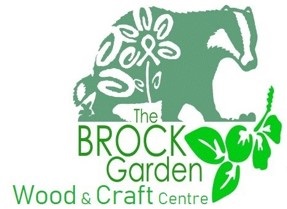 JOB DESCRIPTIONThe BrockThe Brock Garden, Wood & Craft Centre offers people in West Lothian who have a severe and enduring mental illness a transformative placement in a therapeutic "real work" setting that includes personal development and skills development. The objective is to make a long-term difference to individuals based on recovery in its broadest sense using diverse & engaging activities in a supportive environment to develop resilience and encourage integration into their communities. We see the assets and skills that people have which are masked by their mental illness. Our aim is to help them to use those skills and assets positively. Job PurposeThe purpose of the operations manager role is to support the General Manager and the Brock team to deliver the strategic aims & objectives of the organisation; and to adopt a hands on approach while managing the day to day operations of the Brock Garden, Wood & Craft Centre located at the Strathbrock Partnership Centre in Broxburn, West Lothian. Main ResponsibilitiesConsistently demonstrate appropriate behaviours conducive to building and maintaining a high performance organisational cultureConstruct & deliver annual operating plans to ensure all staff & volunteers are focused on delivering the strategic aims & objectives of the organisationSupport service users to participate in a range of activities to improve their psychological wellbeing and integrate within their local communitySupport activity facilitators to plan & deliver creative, structured activities to optimise service user involvement & positive outcomesCarry out regular constructive performance reviews with activity facilitators to maintain a culture of continuous improvementIdentify training & development needs for staff & volunteers; and agree individual continuous personal development plansBuild and maintain collaborative working relationships with internal & external stakeholders including service users, staff, volunteers, customers and stakeholders from other organisations/groupsFacilitate the delivery of a customer centric service culture ensuring customer orders are completed on time and customers are satisfied with the service provided  Co-ordinate the planning & delivery of Brock projects ensuring that sound project management principles are adopted Optimise income opportunities from Brock activities and services by offering added value products and/or services to existing customers and generating new orders from new customersControl all operating expenditure ensuring spending remains within agreed budgetsManage the organisation’s admin function ensuring operational efficiency and compliance with legislative/business processes Perpetually review business processes to improve the efficiency of the organisationManage the procurement & tender processes for all materials, goods & services required for the successful operation of the organisationMonitor quality control standards from all suppliers and third-party contractors to ensure high standards of operations are maintained Manage risk assessment reviews & maintain high standards of Health & Safety, complying with relevant legislative requirements to ensure a safe working environment at all timesPrepare & submit regular performance reports to the General ManagerAgree own training & development needs, and appropriate continuous personal development plan(s) with the general manager  Skills/Experience (essential)Strong team player with demonstrable track record of motivating a small, diverse specialist teamStrong relationship management & networking skills with a successful track record building collaborative working relationshipsPrevious success in complex operations management role ideally gained while working within a commercial environmentDemonstrable commercial acumen & entrepreneurial flair Experience of constructing & delivering stretching operating plans with appropriate KPI’sProven ability to plan & prioritise time and activities effectively and adapt to changing circumstances where necessaryAbility to communicate clearly and effectively at all levels and consistently demonstrate high levels of interpersonal skillsAbility to use own initiative, consulting others when required to find pragmatic solutions to solve complex problems Demonstrably high levels of self-motivation, commitment & achievementSkills/Experience (desirable)Experience of working within the third sector and/or with a social enterpriseExperience of working with people with mental health issuesFull UK driving licenceOtherThe Operations Manager must have a recent full PVG disclosure certificate or give consent for one to be obtained prior to confirmation of any job offer JOB TITLE:Operations ManagerRESPONSIBLE TO:General ManagerLOCATION:Strathbrock Partnership Centre, Broxburn, West LothianSALARY:£21,840 (pro-rata)HOURS:25 hours per week (M-F)PERIOD:Fixed Term 24 monthsSTART DATE:January/February 2019